Zdravotní kurz- Zdravotník zotavovacích akcí
Jarní běh:		13. - 15. 2. 2015		6. - 8. 3. 2015Podzimní běh:	23. – 25. 10. 2015		20. - 22. 11. 2015Akreditované školení MŠMT – je určeno těm, co budou na táborech vykonávat funkci zdravotníka zotavovacích akcí. Skutečně zážitkový kurz pro zdravotníky. Kurz prospěšný každému, kdo pracuje s dětmi a mládeží. Nejedná se jen o suché povídání. Přednášky doplňují praktické nácviky a ukázky.
Cílem kurzu je, aby každá účastník uměl poskytnout první pomoc a věděl, vše o roli zdravotníka. Pro úspěšné získání kvalifikace se musíte zúčastnit  obou víkendových kurzůPřihlášky a bližší informace:Přihlásit se můžete na stránkách Asociace TOM – vzdělávání nebo na stránkách Chameleon Brnohttp://vzdelavani.a-tom.cz/vzdelavaci-akcehttp://www.chameleonbrno.org/index.php?go=zdravoBližší informace u Františka Serbuse -Froda, mobil 603 194 024, e-mail: frodo@kasiopea.czŠkolení pro vedoucí oddílů Asociace TOM I.		Sloup		6. – 8. 3. 2015Školení pro vedoucí oddílů Asociace TOM II.	      Kamenka	13. – 15. 3. 2015Základní školení pro začínající vedoucí oddílu.Seznámíte se se vším, co by měl znát správný vedoucí oddílu Asociace TOM. Probereme základní právní předpisy, dozvíte se, jak zajistit bezpečnost dětí, procvičíte si základy první pomoci. Budeme si povídat o hospodaření, jaké dotace v asociaci můžete čerpat a co pro to musíte udělat. Dozvíte se, jaké jsou vaše povinnosti a práva, jak se můžete vzdělávat vy a vaši členové a také vám představíme naše chalupy, které můžete využívat pro svou činnost.Přihlášky a bližší informace:Přihlásit se můžete na stránkách Rady vzdělání Asociace TOM – sekce vzdělávací akcehttp://vzdelavani.a-tom.cz/vzdelavaci-akceKontaktní osoba Standa Prais, mobil 7777 000 82, e-mail: Prais@seznam.czŠkolení hlavních vedoucích táborů (HVT 1), 	okolí Brna	 	27. - 29. 3. 2015
Školení hlavních vedoucích táborů (HVT 2), 	Ochozy 		15. - 17. 5. 2015
Školení hlavních vedoucích táborů (HVT 3), 	Dědov 		   5. - 7. 6. 2015Akreditované školení MŠMT – je určeno těm, co budou vykonávat funkci hlavního vedoucího táboraÚspěšný absolvent získá celostátně uznávanou kvalifikaci.Naučíte se základy, které musí znát každý hlavní vedoucí tábora:Vedení dokumentace + příprava realizace tábora (zajištění provozu)Diagnostika výchovných problémů, výchova proti šikaněPosuzování bezpečnostních a zdravotních rizik + formulace výchovných cílůTáborové hryOrientace v právní úpravě – táborové paragrafyTáborové stavby + HospodařeníHygienická vyhláška a Zákon o ochraně veřejného zdravíZávěrečný testVýhodou je, že školení chystají zkušení vedoucí, kteří mají mnohaleté zkušenosti z různé formy táborů. Minimálně říkáme, co nesmíte, mnohem více ukazujeme, co můžete.Přihlášky a bližší informace:Přihlásit se můžete na stránkách Rady vzdělání Asociace TOM – sekce vzdělávací akcehttp://vzdelavani.a-tom.cz/vzdelavaci-akceKontaktní osoba Standa Prais, mobil 7777 000 82, e-mail: Prais@seznam.czVedoucí a lana	 (vedoucí 18 let a starší)		 Dědov		12. – 14. 6. 2015Kurz je určen všem, kdo chtějí získat základní znalosti při slaňování a stavbě nízkých lanových lávekSeznámíte se a naučíte se, jak správně slaňovat a stavět nízké lanové překážky, a to jak teoreticky, tak hlavně prakticky. Slaňování a lana - Druhy a typy lan, údržba a zásady pro práci s lanem; druhy a typy jištění; výstroj a výzbroj na slaňování; bezpečnost při slaňování … lanové překážky: způsob vázání lan; nízké lanové překážky; bezpečnost a jištění na lanových překážkách … Expediční turistika: zajištěné cesty; pomůcky a vybavení; pohyb na ledovcích; příprava expedice; bezpečnost na horách; první pomoc na horách … a mnoho dalších. Nebude to jen suché povídání, přednášky budou střídat praktické nácviky. Každý účastník si bude moct osobně vyzkoušet a natrénovat postupy. Přihlášky a bližší informace:Přihlásit se můžete na stránkách Rady vzdělání Asociace TOM – sekce vzdělávací akcehttp://vzdelavani.a-tom.cz/vzdelavaci-akceKontaktní osoba Standa Prais, mobil 7777 000 82, e-mail: Prais@seznam.czTáborová škola			(instruktoři 15 – 18 let)	
Česká táborová škola 		Sloup					15. – 22. 8. 2015Moravská táborová škola	Polana				18. – 25. 8. 2015Letní táborové školy jsou určeny pro dospívající mladé lidi, tomíky, kteří prožili nějakou dobu se svým oddílem a chtěli by v něm nadále pracovat jako instruktoři a vedoucí.Letní táborová škola. Tři slova. Dvě z nich by mohla eventuálního zájemce zaujmout a přitáhnout (letní a táborová, to přeci slibuje pěkné počasí, zážitky), třetí slovo - škola - může odradit. Ale to by byla škoda. Naše táborové školy Vás opravdu mají něco naučit. Za šest či sedm dní vám mohou napomoci sžít se s partou vrstevníků, komunikovat s lidmi stejně starými i s o něco staršími - instruktory LTŠ. Už to není málo! Přihlášky a bližší informace:Přihlásit se můžete na stránkách Asociace TOM – letní táborové školyhttp://lts.a-tom.cz/letni-taborove-skoly/jak-se-prihlasitČeská TŠ - kontaktní osoba Matěj Chour, mobil 773 635 349 82, e-mail: matej.chour@tul.czMoravská TŠ - kontaktní osoba Ivo Skoček, mobil 737 373 033, e-mail: skocek@seznam.czNa Krev		Brno a okolí		2. – 4. 10. 2015Víkend, kdy si procvičíte znalosti z poskytování první pomoci a možnost obnovení ZZA.Na Krev je koncipována jako víkendová akce čtyřčlenných týmů s povědomím o poskytování laické první pomoci. Týmy si ve ztížených podmínkách daných počasím a fyzickou zátěží prakticky vyzkouší první pomoc v simulovaných situacích, jejichž obsah předem neznají. Adrenalinové akce v terénu budou vyváženy poklidnějšími možnostmi doplnění nových nebo oprášení starých informací a dovedností. Na konci víkendu si budete moci složením písemné zkoušky obnovit platnost Zdravokurzu a po individuální domluvě i jiného zdravotnického kurzu. Všichni účastníci, kteří úspěšně napíšou test, získají osvědčení o absolvování dvacetihodinového doškolení v oblasti poskytování první pomoci.Přihlášky a bližší informace:Přihlásit se můžete na stránkách Asociace TOM – vzdělávání nebo na stránkách Chameleon Brnohttp://vzdelavani.a-tom.cz/vzdelavaci-akcehttp://www.kasiopea.cz/naKrev/Bližší informace u Františka Serbuse -Froda, mobil 603 194 024, e-mail: frodo@kasiopea.czZážitkový kurz pro náctileté 						28. 10. – 1. 11. 2015Kurz věnovaný osobnostnímu rozvoji.  Pro starší patnáct let, horní hranice není stanovenaHlavní metodou, kterou na kurzech využíváme, je metoda zážitku. Pomocí netradičních her a simulačních programů, se snažíme účastníkům ukázat různé hodnoty a jejich význam v životě, „otestovat“ jejich hranice, poukázat na různé aspekty komunikace a jiné. Nejedná se tedy o žádné suchopárné přednášky, nýbrž různé aktivity zaměřené na fyzickou kondici, strategické rozhodování, psychiku, komunikaci, ale i na aktivity výtvarné či relaxační.Přihlášky a bližší informace:
Bereme jen 30 účastníků. Přihlášky budou možné od 1. 9. 2014.
Přihlásit se můžete a bližší informace na stránkách věnovaných tomuto kurzu  
http://www.radcak.cz
Kontaktní osoba Standa Prais, mobil 777 700 082, e-mail: prais@seznam.cz´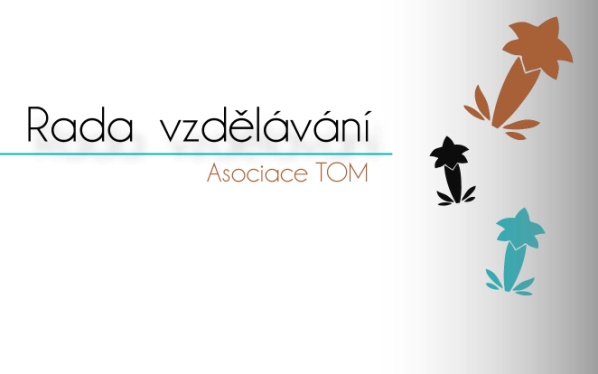 